リレー　５年　　組　　番　名前（　　　　　　　）リレーの学習を振り返って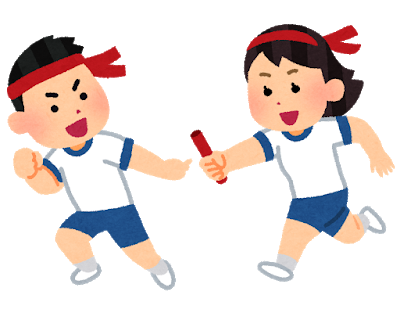 めあて・目標１時間を振り返って・学んだこと，意識したこと・よかった練習方法・友達に教えてもらったこと　など次の授業に向けて・がんばりたいこと・できなかったこと・練習方法など第１時学習の進め方とルールを知る。５０ｍ走のタイムを計る５０ｍ走　　，　　秒　　　　　　　　　　　　　　　　　第２時走り方や競走の仕方を工夫して、競走を楽しむ。（いろいろな姿勢からのスタート・７秒間走・シャトル走コース）第３時走り方や競走の仕方を工夫して、競走を楽しむ。（いろいろな姿勢からのスタート・７秒間走・シャトル走コース）第４時リレーの課題が達成できるように練習方法工夫する。　　　　　　　　　　　　　　　　　　　　　　　　　　　競走する中で、スピードに乗ったバトンパスをする。第５時リレーの課題が達成できるように練習方法工夫する。　　　　　　　　　　　　　　　　　　　　　　　　　　　競走する中で、スピードに乗ったバトンパスをする。第６時記録会を行い、チーム最高記録に挑戦し、学習のまとめをする。